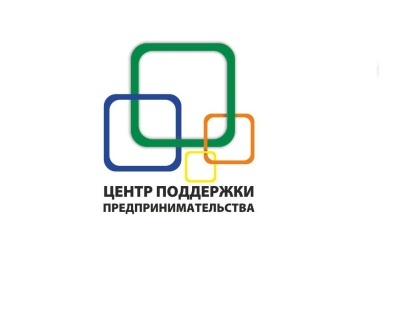 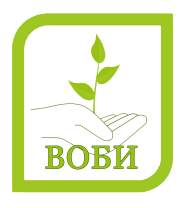 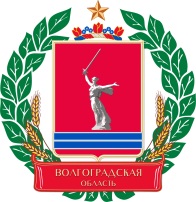 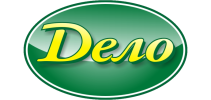 Информационная сессия «Формы государственной поддержки предпринимательства Волгоградской области»Дата проведения:   9 октября 2015 годаВремя проведения: 14:00 – 16:00Место проведения: г. Волгоград, ул. Новороссийская, 15 (актовый зал)Организатор круглого стола: ГАУ ВО «Волгоградский областной бизнес – инкубатор», Центр поддержки предпринимательства Волгоградской области, Областная общественная организация "Волгоградский Центр защиты и развития бизнеса "Дело".Участники круглого стола: начинающие субъекты малого и среднего предпринимательства Волгоградской области, физические лица, заинтересованные в начале ведения предпринимательской деятельности; представители комитета экономики Волгоградской области, общественных организаций предпринимателей, инфраструктуры поддержки субъектов МСП.ВРЕМЯВОПРОСЫ13:40 – 14:00Регистрация участников.                                                                                        14:00 – 14:10Открытие сессии и вступительное слово.Булгаков Сергей Викторович, председатель комитета Волгоградской областной Думы по экономической политике, инновационному развитию, предпринимательству и вопросам собственностиСахаров Виталий Владимирович, начальник Управления развития малого и среднего предпринимательства комитета экономики Волгоградской области14:10 – 14:30Финансовая поддержка предпринимателей Волгоградской области. Субсидирование. Налоговые каникулы для начинающих предпринимателей.Калмыкова Виолетта Викторовна, начальник отдела субсидирования комитета экономики Волгоградской области14:30 – 14:40Имущественная и консультационная поддержка предпринимателей Волгоградской области.Богомолов Андрей Александрович, директор ГАУ ВО «Волгоградский областной бизнес – инкубатор»14:40 – 14:50Презентация услуг Центра поддержки предпринимательства Волгоградской области.Афанасова Виктория Сергеевна, начальник отдела ЦПП ГАУ ВО «Волгоградский областной бизнес – инкубатор»14:50 – 15:00Предоставление поручительств по кредитам банков.Краснобородов Александр Константинович, директор Некоммерческого партнерства «Региональный гарантийный фонд»15:00 – 15:10Обеспечение доступа субъектов малого и среднего предпринимательства к заемным финансовым ресурсам.Багандова Людмила Сергеевна, директор государственного фонда «Региональный микрофинансовый центр»15:10 – 15:20О муниципальной программе «Поддержка субъектов малого и среднего предпринимательства в Волгограде». О  порядке предоставления субсидий из бюджета Волгограда. Департамент экономического развития администрации Волгограда15:20 – 15:30Инжиниринг, как ресурс развития бизнеса. Практика работы инжиниринговых компаний в цепочке взаимодействия – «Бизнес – Инжиниринг - РЦИ» Пономарева Лариса Александровна,  руководитель   агентства предпринимательского роста «АМПАРО»                                                                       15:30 - 15:40Формы поддержки субъектов малого предпринимательства в Волгоградском центре защиты и развития бизнеса «Дело».   Шибченко Татьяна Викторовна, председатель областной общественной организация «Волгоградский центр защиты и развития бизнеса «Дело» Подведение итогов круглого стола.15:40 – 16:00Ответы на вопросы. Обмен мнениями. Подведение итогов.